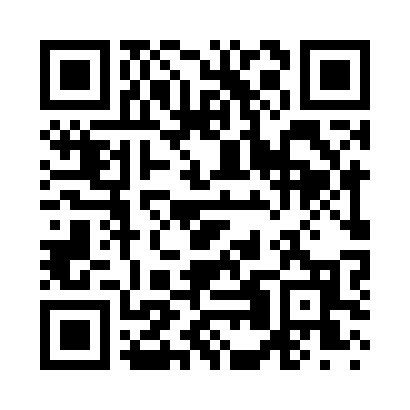 Prayer times for Airview Court, Virginia, USASat 1 Jun 2024 - Sun 30 Jun 2024High Latitude Method: Angle Based RulePrayer Calculation Method: Islamic Society of North AmericaAsar Calculation Method: ShafiPrayer times provided by https://www.salahtimes.comDateDayFajrSunriseDhuhrAsrMaghribIsha1Sat4:336:011:185:108:3510:042Sun4:326:011:185:108:3610:053Mon4:326:011:185:118:3710:064Tue4:316:001:195:118:3710:065Wed4:316:001:195:118:3810:076Thu4:306:001:195:118:3810:087Fri4:306:001:195:128:3910:098Sat4:305:591:195:128:3910:099Sun4:295:591:205:128:4010:1010Mon4:295:591:205:128:4010:1011Tue4:295:591:205:128:4110:1112Wed4:295:591:205:138:4110:1213Thu4:295:591:205:138:4210:1214Fri4:295:591:215:138:4210:1315Sat4:295:591:215:138:4210:1316Sun4:295:591:215:148:4310:1317Mon4:295:591:215:148:4310:1418Tue4:296:001:215:148:4310:1419Wed4:296:001:225:148:4410:1420Thu4:296:001:225:158:4410:1521Fri4:296:001:225:158:4410:1522Sat4:306:001:225:158:4410:1523Sun4:306:011:235:158:4410:1524Mon4:306:011:235:158:4410:1525Tue4:316:011:235:168:4410:1526Wed4:316:021:235:168:4510:1527Thu4:326:021:235:168:4510:1528Fri4:326:021:245:168:4510:1529Sat4:336:031:245:168:4510:1530Sun4:336:031:245:168:4410:15